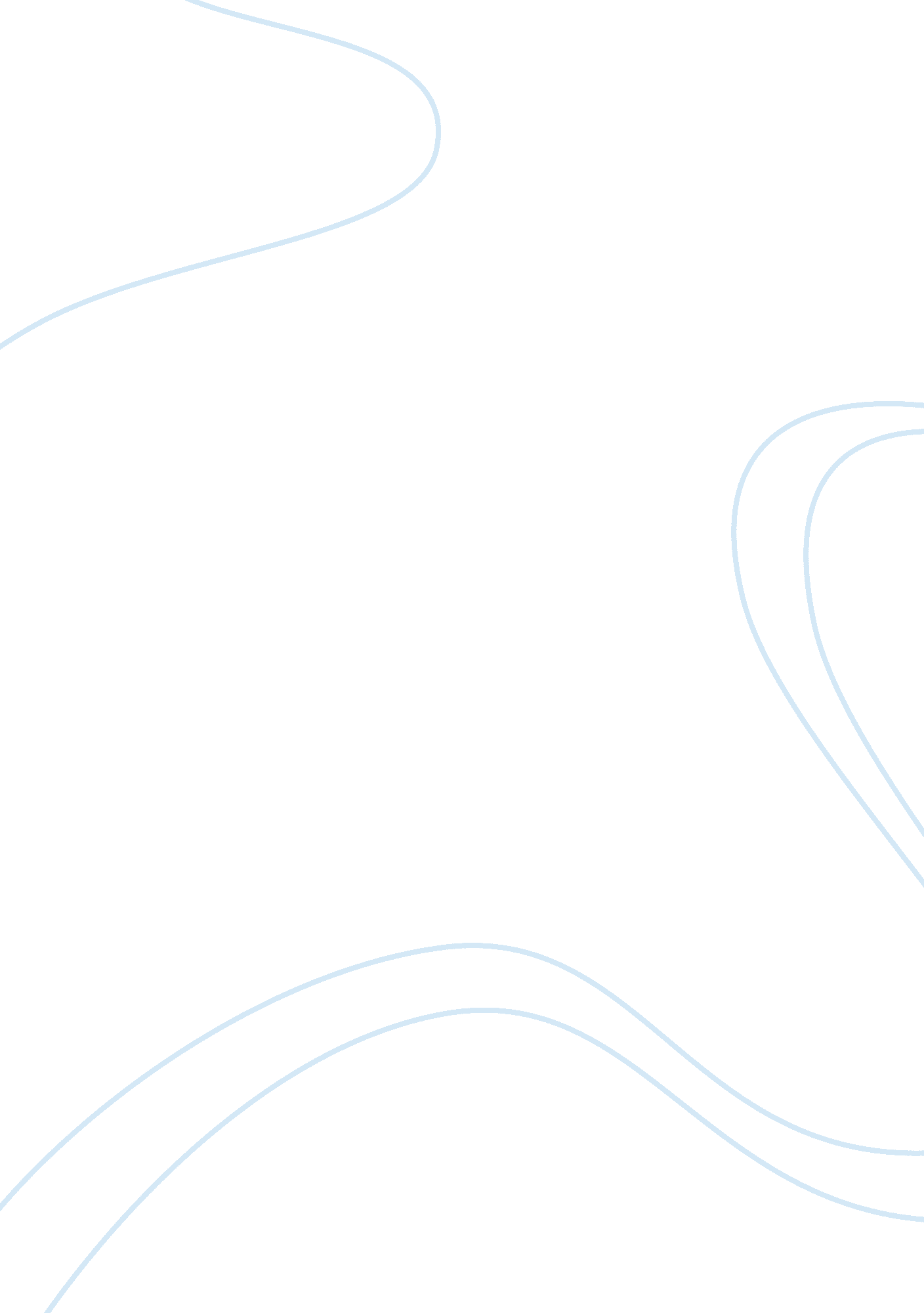 What it takes to be number oneScience, Social Science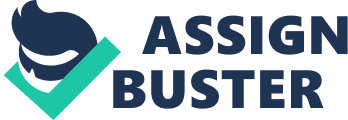 Self-confidence encourages an individual in believing that he can achieve his goals. The goals that he set should be challenging yet achievable. 
Determination, on the other hand, helps to maintain a person’s confidence in himself and his goals. Determination leads the individual towards success despite the failures that he comes across. Every cloud has a silver lining and determination is the mechanism that keeps a person’s morale high in finding a way to it. A person must be determined to achieve and should not step back even under the worst circumstances. 
A person needs to strive with the determination and confidence he has. Plans do not fulfill until a person practically puts some effort to attain them. Goals are achievable only when plans are exercised. Hardworking makes an individual’s way towards success. A hardworking person may distinguish himself from others by the way he acts under different circumstances. A person may attain a distinct position in any field by striving and achieving his goals. Competing with others for the reason of becoming the best in any field may lead to jealousy and selfishness. A person who is able to compete without letting these feelings harm anyone is the best. Morality and ethics should never be forgotten when dealing with situations where competition is high and determination is strong. 